「熊谷市のこれからの農業を考える」～農業大学校移転に寄せて～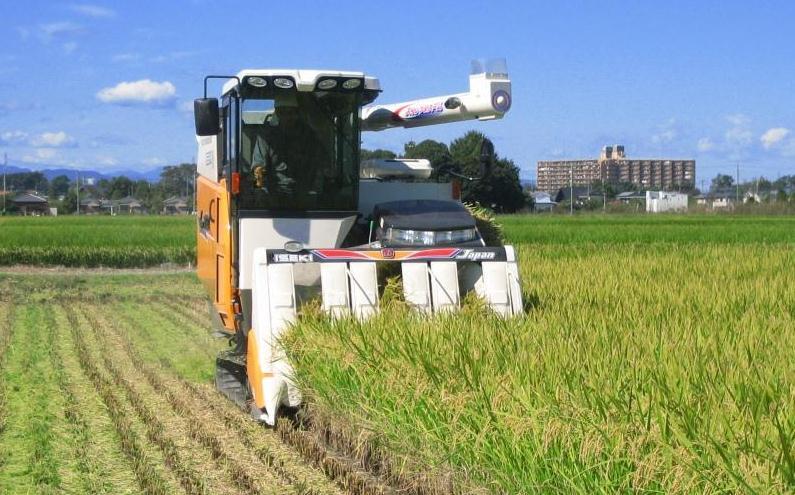 　平成２７年１１月４日（水）１４：００～１６：００　埼玉県農業大学校　講堂　（熊谷市樋春２０１０）第１部　講 演末 松  広 行　農林水産省農村振興局長富 岡   清  　熊谷市長第２部　パネルディスカッションテーマ「転換期を迎える農政～熊谷の農業の課題と可能性」　末 松 広 行　農林水産省農村振興局長富 岡   清　 熊谷市長増 田   篤　 時事通信社「Agrio」編集長兼編集委員石 原 敬 嗣　㈲中条農産サービス（主穀生産、熊谷市農業委員）久保田 康士  久保田農園（トマト生産加工販売、農業大学校卒業生）伊藤 美奈子  ねぎ・ごま生産農家（女性認定新規就農者）【参加申込み】　熊谷市農業振興課（048－588－9990）へ申し込みください。〔先着２００名〕主催：熊谷市　　共催：埼玉県・時事通信社さいたま支局熊谷市農業シンポジウム参加申込　○　申込方法　　　　　電話又はＦＡＸで申し込んでください。　(1)　電話の場合　　　　次の電話番号におかけの上、①氏名、②住所、③電話番号　をお話しください。　　　　　　・ 申込先　　熊谷市農業振興課　　担当　川田　　　　　　・ 電話番号　　０４８－５８８－９９９０　(2)　ＦＡＸの場合　　　以下の欄に必要事項を記載の上、この面を送信してください。　　　 　・ 送信先　　０４８－５８８－１３２６　　○　申込期限　　　　　平成２７年１０月２８日（水）まで　（先着２００名）　　　　※　希望者は、シンポジウム終了後に農業大学校の校内見学ができますので、当日、受付時に申し込んでください。会場案内図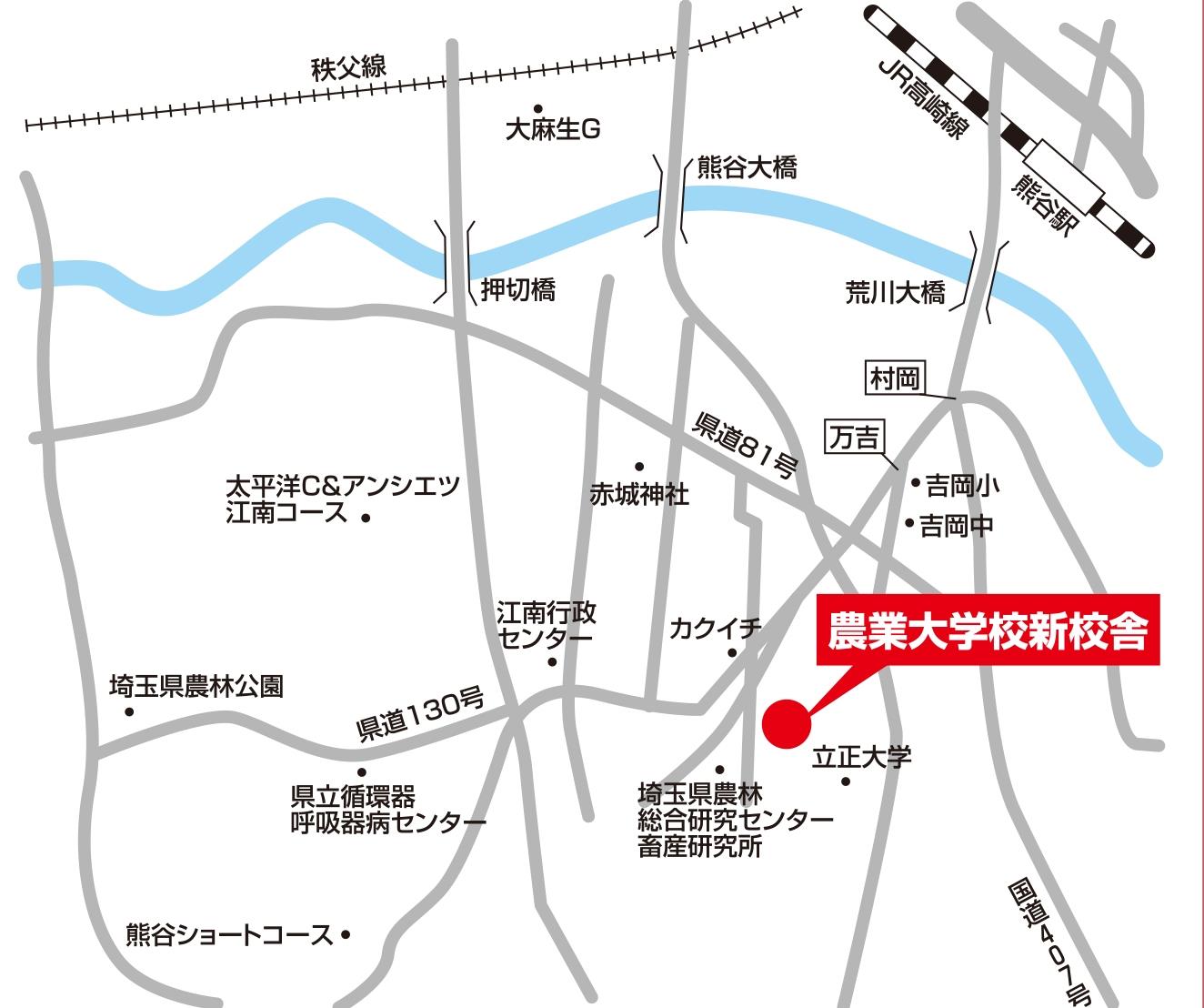 熊谷市農業シンポジウム　ＦＡＸ申込書昭和34年生まれ。埼玉県出身。東京大学法学部卒業。昭和58年農林水産省入省。平成14年内閣官房内閣参事官、18年大臣官房環境政策課長、20年大臣官房食料安全保障課長、21年大臣官房政策課長、22年林野庁林政部長、26年農林水産省関東農政局長、27年より現職。東京農業大学・筑波大学客員教授。著書・論文多数。昭和28年生まれ。早稲田大学法学部卒業。昭和51年熊谷市農業協同組合勤務。58年熊谷市議会議員（2期）。平成3年埼玉県議会議員（３期）。14年熊谷市長。17年より合併後の熊谷市長（現在3期目）。埼玉県国民健康保険団体連合会理事長・埼玉県ラグビーフットボール協会会長等申込者氏名住　　所電話番号（法人、行政機関の場合）法人等名